.Advies: Merksemse Adviesraad Senioren (MAS) Titel				Containers na ophaling huisvuil Datum				04/03/2022Volgnummer			SERME/2022/005Gericht aan			districtscollege MerksemContactpersonen raad		Chris Geeraerts, Marc Van Boxelaer, Fred Frison, Guy Van Spitael,
				Yvette KnockaertContactpersoon 
administratie			Sonja VerbustelAchtergrond en argumentatie

Problematiek en argumentatie

Tijdens de wekelijkse huisvuilophaling worden de lege containers losjes teruggeplaatst. In de straten met smalle voetpaden is dit problematisch. 
Groene en blauwe containers staan kriskras op het voetpad waardoor voetgangers met rollator en rolstoelgebruikers moeten slalommen. Zeker voor slechtzienden vormt dit een reëel gevaar.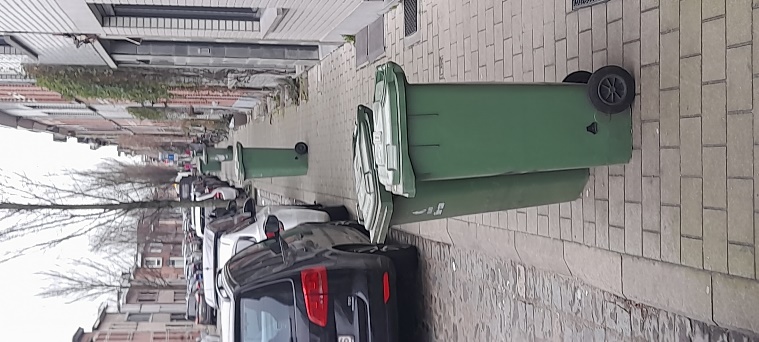 Proces en betrokkenen

24/02/2022	Het probleem wordt besproken in de vergadering van de MAS en er 
  			wordt beslist om hierover een advies op te stellen.	
24/02/2022 	Het ontwerpadvies wordt goedgekeurd door de leden van de MAS.
04/03/2022	Het advies wordt als definitief advies doorgestuurd naar het 
 			districtscollege.AdviesDe MAS adviseert om dit probleem voor te leggen bij de dienst huisvuilophaling zodat een oplossing kan gezocht worden.StandpuntenDe seniorenraad van Merksem staat volledig achter dit advies.Er zijn geen minderheidsstandpunten.Bijkomende informatie 